Attachment 2 - Form - Mentor Application Information 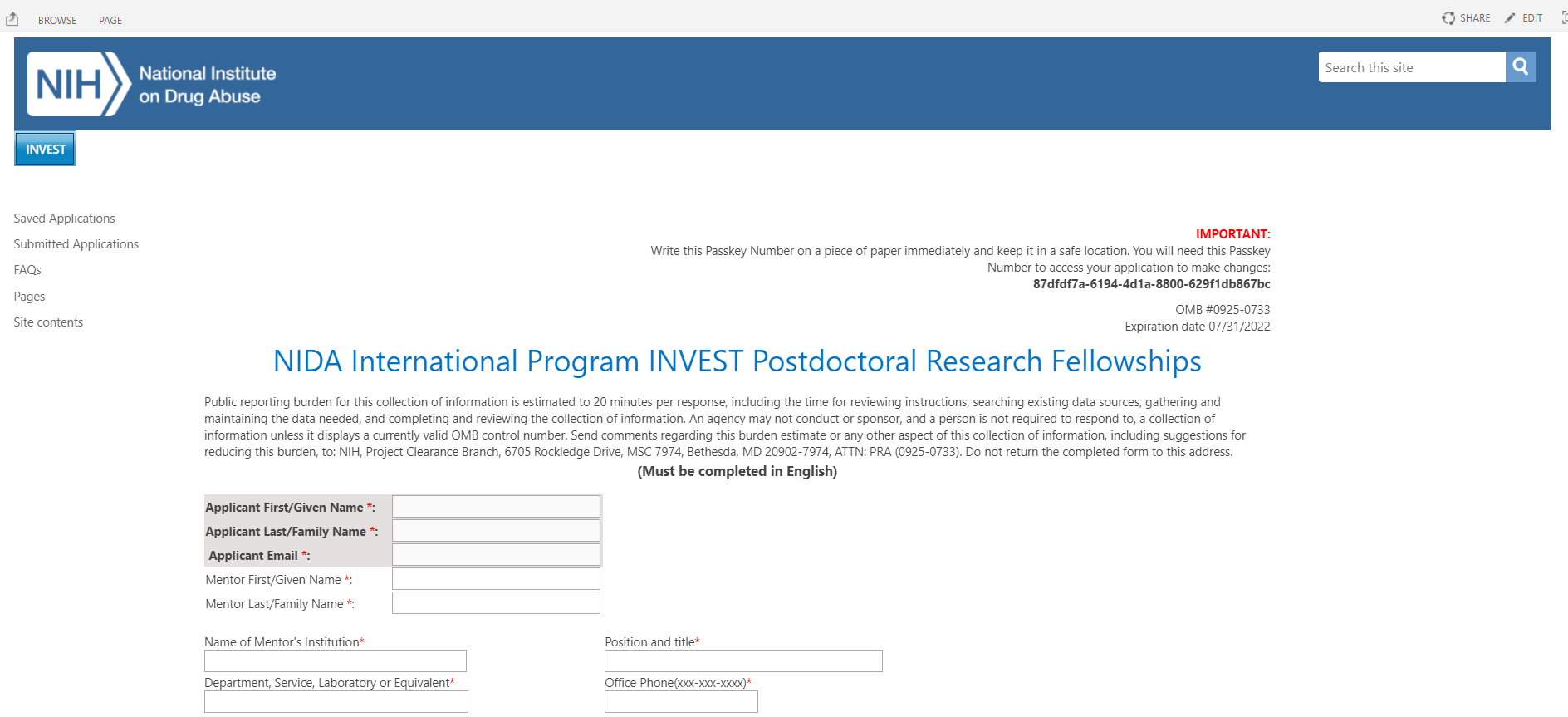 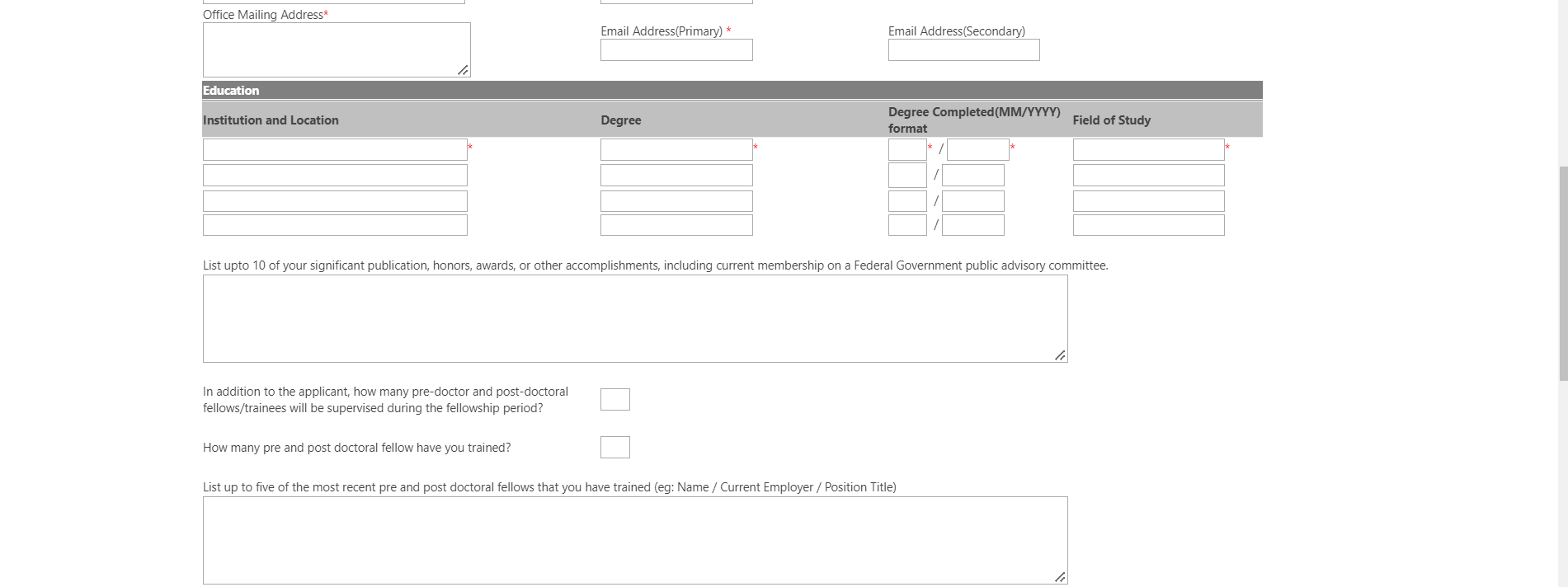 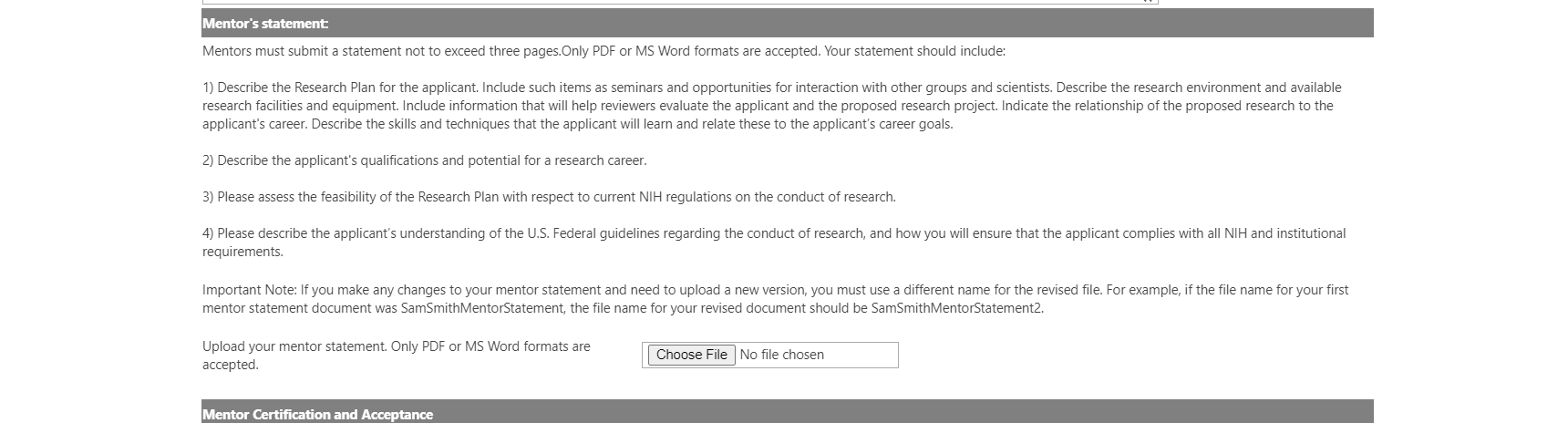 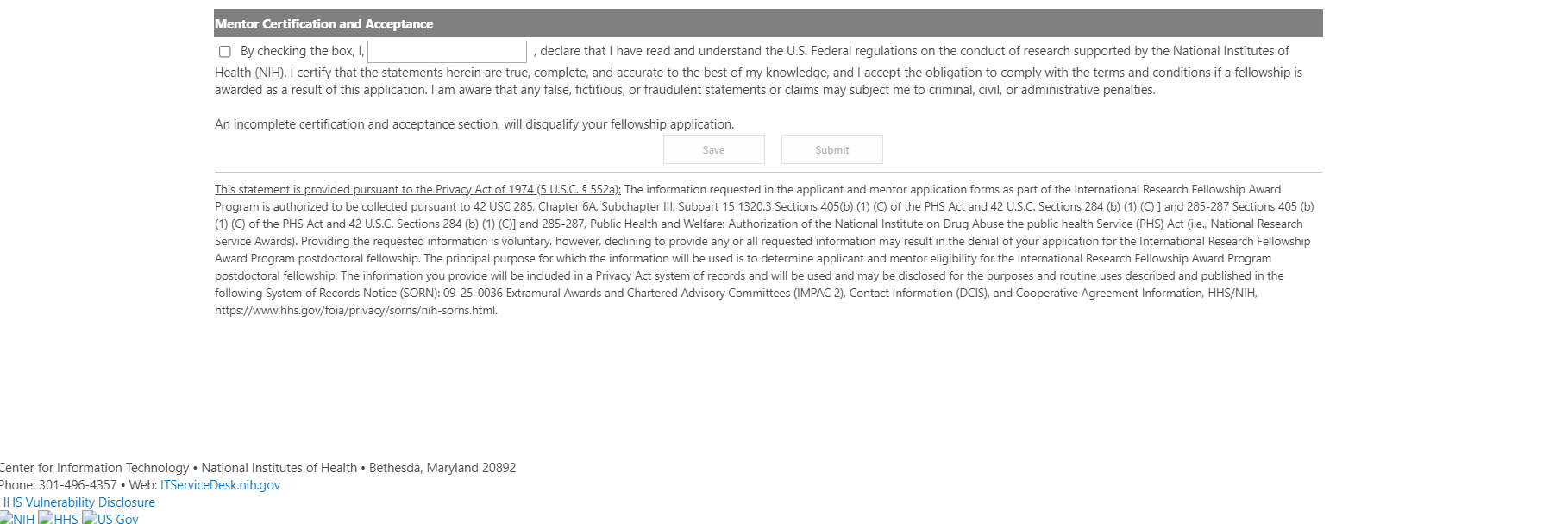 